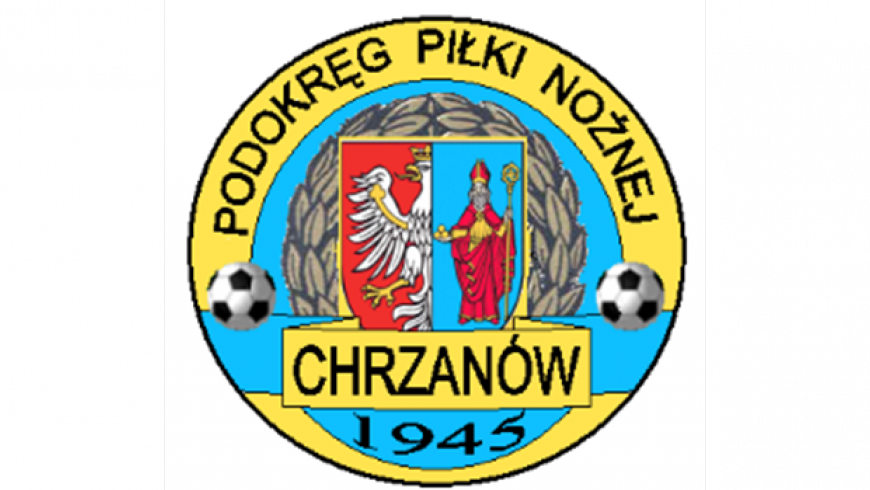 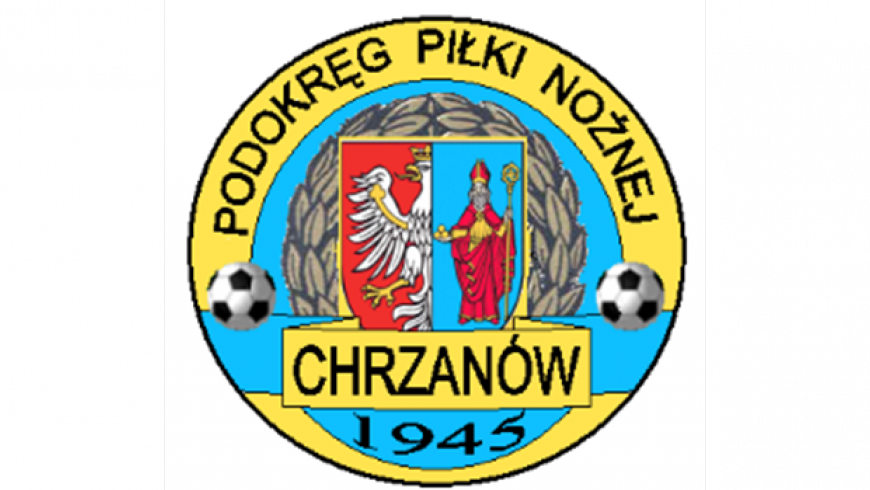 PPN  Chrzanów		32-500 Chrzanówul. 3 Maja 1 (I piętro), tel. 32 623 14 25email: ppnchrzanow@wp.plemail:kd.ppnchrzanow@wp.plwww.ppnchrzanow.plPKO BP.SA. 52 1020 2384 0000 9702 0062 4874									Chrzanów, 14.11.2019	KOMUNIKATKD.PPN.Chr Nr /13/I/19-20 z posiedzenia Komisji Dyscypliny PPN Chrzanów w dniu 14.11.2019 rokuKomisja Dyscypliny  w składzie:Jacek Kijak		Przewodniczący Ryszard Witkowski 	V-ce PrzewodniczącyJacek Hejmo		Sekretarzpostanowiła, co następuje :Klasa AKlasa B    Sekretarz											                                 	    Przewodniczący	Jacek Hejmo													        Jacek KijakLP.OBWINIONYPRZEWINIENIE DYSCYPLINARNEMECZ, KTÓREGO DOTYCZY SPRAWAORZECZENIEPODSTAWA PRAWNAUZASADNIENIE1.MARIUSZ GxxWOLANKA WOLA FILIPOWSKAWykluczenie (bezpośrednia czerwona kartka)START KAMIEŃ – WOLANKA WOLA FILIPOWSKA09.11.2019Kara 2 meczów dyskwalifikacjiArt. 61 § 1 Regulaminu Dyscyplinarnego PZPNPoważny, rażący faul.Ustalono na podstawie sprawozdania sędziowskiego.2.Mateusz PxxxxxxxxVICTORIA ZALASPodważanie decyzji sędziowskich.Wypowiedzi poniżające.VICTORIA ZALAS – WISŁA JANKOWICE27.10.2019Kara pieniężna w wysokości 200 złArt. 77 Regulaminu Dyscyplinarnego PZPN Art. 2 punkt 11.24 Uchwały nr 20/Z/2019  MZPNUstalono na podstawie sprawozdania sędziowskiego.LP.OBWINIONYPRZEWINIENIE DYSCYPLINARNEMECZ, KTÓREGO DOTYCZY SPRAWAORZECZENIEPODSTAWA PRAWNAUZASADNIENIE1.WOJCIECH WxxxxxxxxKS NADWIŚLANKA OKLEŚNAPodważanie decyzji sędziowskich. Wypowiedzi poniżające.NAWIŚLANKA OKLEŚNA –UNIA KWACZAŁA03.11.2019Kara 5 meczów dyskwalifikacji Kara pieniężna w wysokości 300 złArt. 61 § 2 pkt 2 Regulaminu Dyscyplinarnego PZPN Art. 69 Regulaminu Dyscyplinarnego PZPN Art. 2 punkt 11.38Uchwały nr 20/Z/2019  MZPNUstalono na podstawie sprawozdania sędziowskiego.